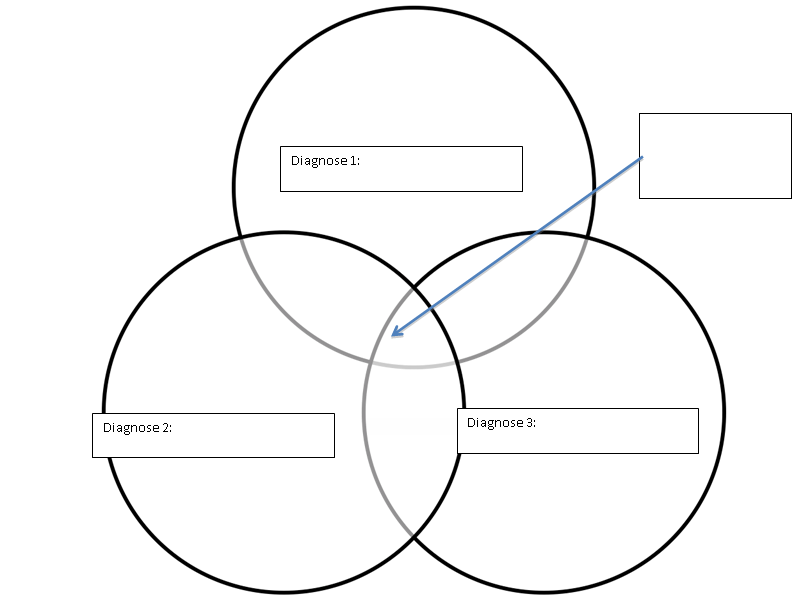 Ziekte illness scripts voor : Ziekte illness scripts voor : Ziekte illness scripts voor : DD voor facialisverlammingMechanismeEpidemiologieTijdsverloopSymptomenTekensBijkomende onderzoekenBehandeling/prognoseBell’s palsyOntsteking van de nervus facialis. Oorzaak niet altijd bekend, mogelijks herpes sinplex type 1Hogere kans bij zwangere vrouwen en diabetes patiëntenAcuutPijn achter oor, verlies motoriek gezichtsspieren, moeilijkheden spreken en slikkenHangende mondhoek en hangend ooglid, unilaterale gezichtsverlamming (perifeer) zowel boven als onderEMG, CT of MRI, neurologisch onderzoekCorticosteroïden, oog bedekken, oogdruppels, fysiotherapie gezicht /Binnen enkele maanden genezen (afhankelijk vd schade)Ziekte van LymeBacteriële infectie door tekenbeet, ontsteking aan de beet, erna verspreiding naar zenuwen en gewrichtenVooral kinderen, op noordelijk halfrondAcuut, (sub)acuut of chronisch1: jeuk, uitslag, soms pijn aan beet2: koorts, hoofdpijn, vermoeidheid3: neurologische of craniale symptomenUitslag (rode cirkel rond beet), koorts, neurologische tekensBloedonderzoek, lichamelijk onderzoekDoxycyclineIndien behandeld herstel mogelijk, kan ook chronisch zijnCerebrovasculair accident Door een geblokkeerde bloedtoevoer naar de hersenen, zal er gebrek aan zuurstof en glucose optredenMeer kans bij hogere leeftijd, roken, diabetes, hartziekte, cholesterolAcuutVerwardheid, niet kunnen spreken en andere neurologische symptomenUnilaterale gezichtsverlamming (centraal), enkel onder: wenkbrauwen nog knn optrekkenCT of MRI, neurologisch onderzoekTrombectomie, het herstellen van de bloedtoevoer naar de hersenenAfhankelijk van beschikbaarheid medische hulpIllness ScriptsDiagnose 1: Bell’s palsyDiagnose 2: Ziekte van LymeDiagnose 3: Cerebrovasculair accidentEpidemiologieHogere kans bij zwangere vrouwen en diabetes patiëntenVooral kinderen, op noordelijk halfrondMeer kans bij hogere leeftijd, roken, diabetes, hartziekte, cholesterolTijdsverloopAcuutAcuut, (sub)acuut of chronischAcuutSyndroomstellingUnilaterale gezichtsverlamming (zowel boven als onder) en de afwezigheid van andere symptomenHuiduitslag, koorts, vermoeidheid, cardiale symptomenUnilaterale maar enkel inferieure gezichtsverlamming samen met andere neurologische symptomenZiektemechanismeOntsteking van de nervus facialis. Oorzaak niet altijd bekend, mogelijks herpes sinplex type 1Bacteriële infectie door tekenbeet, ontsteking aan de beet, erna verspreiding naar zenuwen en gewrichtenDoor een geblokkeerde bloedtoevoer naar de hersenen, zal er gebrek aan zuurstof en glucose optredenDZ/Diagnostic Syndrome*:Pharyngitis MechanismsEpidemiologyTimeSymptomsSignsDx TestsTreatment/PrognosisGroup A Beta Hemolytic StrepInflammatie van de farynx door een infectie van streptococcus pyogenesVaker bij kinderen, in de winter en vroege lenteAcuutKeelpijn, misselijkheid, moeilijk slikkenKoorts, gezwollen lymfeklieren, rode gezwollen farynxBloedonderzoekGewoonlijk spontaan herstel, rusten en eventueel antibioticaMinder dan 10 dagenInfectious MononucleosisInfectie door Epstein-Barr virus, verspreidt zich via lymfoïd systeemVooral bij jongvolwassenen(sub)acuutKeelpijn, extreme vermoeidheid, spierpijnKoorts, gezwollen lymfeklieren, spleno- en hepatomegalieBloedonderzoekPijnstillers, corticosteroïden, rust en niet sportenAcute Retroviral SyndromeRetrovirale infectie, overgedragen via lichaams-vochtenHomoseksuelen, druggebruikers en mensen die werken in de gezondheidszorg Meer kans in minder ontwikkelde landenAcuut tot chronischKeelpijn, diarree, hoofdpijn, spierpijn, vermoeidheidKoorts, blaasjes op de keelamandelenBloedonderzoekAntiretrovirale therapieIllness ScriptsDiagnose 1Diagnose 2Diagnose 3EpidemiologieTijdsverloopSyndroomstellingZiektemechanismeDZ/Diagnostic Syndrome*:MechanismsEpidemiologyTimeSymptomsSignsDx TestsTreatment/PrognosisIllness ScriptsDiagnose 1Diagnose 2Diagnose 3EpidemiologieTijdsverloopSyndroomstellingZiektemechanisme